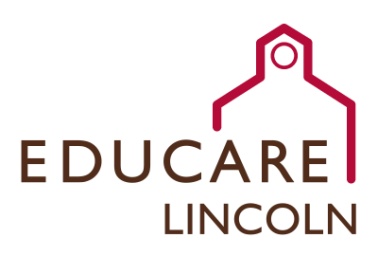 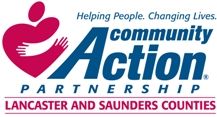 Educare of Lincoln is a collaborative partnership between the Early Head Start/Head Start of Community Action Partnership of Lancaster and Saunders Counties, Lincoln  Public School  University of Nebraska in Lincoln and the Buffett Early Childhood Fund.  The mission of Educare is to promote school readiness by enhancing the social and cognitive development of children ages 0 to 5 through the provision of evidence-based education, health, nutritional, social and other services to enrolled children and their families.  Educare Master TeacherThe successful applicant will:Be responsible for facilitating full and effective implementation of Educare of Lincoln’s Core Features and evidence-based instructional practices to continuously improve teaching and learning with the aim of accelerating children’s learning, development and school readiness outcomes.  Provide teacher leadership in the: 1) design, delivery and coordination of intensive professional development; 2) education program development; 3) facilitation of interdisciplinary collaboration; and 4) administrative support.Bachelor’s Degree in Education (Early Childhood preferred).  Nebraska Teaching Certification required (Early Childhood Special Education Preschool Disabilities or Early Childhood Unified preferred). Minimum of one year experience working with young children and their families in a day care or related setting required.  Strong verbal and written proficiencies of the English language required.   This is a full-time, exempt position.For information regarding benefits on the Master Teacher job,please contact Human Resources at 402-875-9316 orslangdon@communityactionatwork.orgResumes and cover letters should be sent to:slangdon@communityactionatwork.orgCommunity Action Partnership of Lancaster and Saunders Counties is an equal opportunity employer and does not discriminate on the basis of race, color, religion, national origin, marital status, veteran status, political affiliation, sexual orientation or gender identity, disability, sex, age or any other status protected by state or federal law.